Appendix A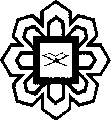 INTERNATIONAL ISLAMIC UNIVERSITY MALAYSIASection A : Particular of ApplicantSection A : Particular of ApplicantSection A : Particular of ApplicantSection A : Particular of ApplicantSection A : Particular of ApplicantSection A : Particular of ApplicantSection A : Particular of ApplicantName of ApplicantPositionPositionDateKulliyyahDepartmentSectionSection B : Description of ChangesSection B : Description of ChangesSection B : Description of ChangesSection B : Description of ChangesSection B : Description of ChangesSection B : Description of ChangesSection B : Description of ChangesDocument No.Status of DocumentStatus of Document     Existing Document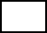      New Document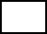      Existing Document     New Document     Existing Document     New DocumentDocument TitleExisting Rev. No.New Rev. No.Amendment / ChangeReason of Amendment / ChangeSection C : ApprovalSection C : ApprovalSection C : ApprovalSection C : ApprovalSection C : ApprovalSection C : ApprovalSection C : ApprovalStatus     Approved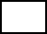      Not Approved     Approved     Not Approved     Approved     Not Approved     Approved     Not Approved     Approved     Not Approved     Approved     Not ApprovedApproved ByPositionPositionSignatureDateDateComments